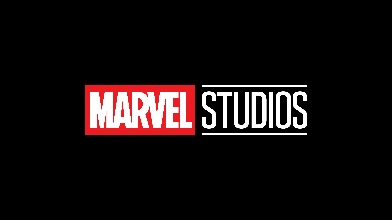 Avengers: EndgameGösterim Tarihi: 25 Nisan 2019Dağıtım: UIP FilmcilikYapımcı: Kevin Feige Baş Yapımcılar: Louis D’Esposito, Victoria Alonso, Michael Grillo, Trinh Tran, Jon Favreau, Stan LeeSenaryo: Christopher Markus & Stephen McFeelyYönetmen: Anthony Russo, Joe RussoOyuncular: Robert Downey Jr., Chris Evans, Mark Ruffalo, Chris Hemsworth, Scarlett Johansson, Jeremy Renner, Don Cheadle, Paul Rudd, Brie Larson, Karen Gillan, Danai Gurira, Bradley Cooper, Josh BrolinKonu:Marvel Stüdyoları'nın yirmi iki filminin görkemli bir sonucu olan Avengers: Endgame filminde, Thanos tarafından başlatılan ve evrenin yarısını yok edip Avengers üyelerini ayıran vahim olaylar silsilesi, geri kalan Avengers üyelerini son bir kez daha bir araya getiriyor. Tüm evrendeki yaşamın yarısının yok edildiği ve yalnızca tek bir geleceğin mümkün olduğu bir anda Avengers ve super kahraman dostları, Sonsuzluk Taşları’nın yok edici gücüne karşı koymayı başarabilecek mi? Yolculuğun sonu geldi ve büyük fedakârlıkların yapılması gerekiyor.